ANEXO VFORMULÁRIO DE AVALIAÇÃO DE CURSOEDITAL Nº 04/2019 – CMDI/IFAMPrezado Participante,Esta avaliação objetiva coletar as informações, sugestões e opiniões visando à melhoria dos próximos cursos. Não é necessário identificar-se. 7. Você indicaria a outras pessoas a participação neste curso?		Sim (   )		Não (   )Justifique.________________________________________________________________________________________________________________________________________________________________________________________________________________________________________________________________________________________________________________________________________________8. Comentários opcionais (sugestões, pontos positivos e negativos)________________________________________________________________________________________________________________________________________________________________________________________________________________________________________________________________________________________________________________________________________________9. Qual curso você teria interesse em cursar?________________________________________________________________________________________________________________________________________________________________________________________________________________________________________________________________________________________________________________________________________________O  DEREC/CMDI AGRADECE!Nome do Curso:Data / Período de Realização:Para cada item, assinale a opção que melhor reflete sua opinião.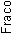 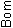 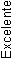 Divulgação do CursoProgramação do CursoOrganização do CursoTemática abordadaConteúdo Programático6.   Domínio de conhecimento do ministrante/instrutor em relação à temática e conteúdos abordados.Adequação das instalações à realização do curso.